ТЕХНИЧЕСКИЙ ПАСПОРТ № _________ИНСТРУКЦИЯ ПО ЭКСПЛУАТАЦИИМОНТАЖ И ВВОД В ЭКСПЛУАТАЦИЮТребования безопасности при монтаже и вводе в эксплуатацию, при эксплуатации, при ремонте, при транспортировании, хранении и утилизации по ГОСТ 12.2.063–2015. Персонал, устанавливающий и эксплуатирующий арматуру, должен иметь необходимую квалификацию, должен пройти инструктаж по охране труда, быть ознакомлен с инструкцией по ее эксплуатации и обслуживанию, иметь индивидуальные средства защиты, соблюдать требования пожарной безопасности.Перед вводом в эксплуатацию необходимо убедиться: - в отсутствии повреждений оборудования при транспортировке и хранении;- в соответствии оборудования параметрам системы; - в отсутствии посторонних предметов в полости крана (для защиты от повреждений краны поставляются с пластиковыми заглушками).Монтаж крана на трубопроводе осуществляется в любом пространственном положении за исключением положения штока вниз.В месте монтажа оборудование не должно испытывать нагрузок от трубопровода (при изгибе, сжатии, растяжении, кручении, перекосах, вибрации, неравномерности затяжки крепежа и т.д.). Во время ввода, в период эксплуатации необходимо избегать изменения температуры и/или давления вне допустимого рабочего диапазона.При монтаже крана на трубопровод необходимо:- перевести кран в положение «открыто»;- обеспечить условия для проведения его осмотра, обслуживания и ремонтных работ;- использовать для перемещения крана его поверхности, предназначенные для перемещения;- тщательно промыть и продуть трубопровод при обнаружении в нем песка, цемента, брызг от сварки и других инородных тел.Наличие в трубопроводе даже небольшого количества твердых включений в рабочей среде существенно снижает срок службы оборудования. Во избежание этого перед оборудованием необходимо установить фильтр (фильтр сетчатый АСТА Ф).Наличие в трубопроводе даже небольшого количества твердых включений в рабочей среде существенно снижает срок службы оборудования. Во избежание этого перед оборудованием необходимо установить фильтр (фильтр сетчатый АСТА Ф).В случае установки оборудования вне обогреваемых помещений необходимо обеспечить его дреннирование при низких температурах окружающей среды, либо обеспечить его теплоизолирование.Промывку системы водой необходимо проводить только при полностью открытом затворе крана.ТЕХНИЧЕСКОЕ ОБСЛУЖИВАНИЕ И РЕМОНТПри эксплуатации оборудования должны проводиться ее диагностирование, ремонты, периодические проверки и оценки безопасности в соответствии с технологическим регламентом, принятым на объекте эксплуатации и требованиями эксплуатационной документации.При работе оборудование сильно нагревается, поэтому перед обслуживанием дайте ему остыть до температуры окружающего воздуха.Периодическую проверку оборудования рекомендуется производить не реже, чем раз в полгода. При осмотре проверяются наличие или отсутствие течи рабочей среды, внешних механических повреждений и посторонних предметов, мешающих работе оборудования, а также проверяется работоспособность крана для исключения «прикипания» внутренних частей крана.При обнаружении неисправности, оборудование необходимо демонтировать с трубопровода для ремонта.Перед тем как демонтировать кран, необходимо отключить участок трубопровода.ТРАНСПОРТИРОВКА, ХРАНЕНИЕ И УТИЛИЗАЦИЯТранспортировка оборудования должна осуществляться в соответствии с требованиями ГОСТ Р 5762-2002 раздел 9.Оборудование транспортируют всеми видами транспорта в соответствии с правилами перевозок.При перевозке краны должны быть надежно закреплены в грузовом отсеке транспортного средства во избежание повреждений. Оборудование должно храниться в отапливаемых помещениях, в упаковке завода-изготовителя по условиям хранения ГОСТ 15150, Хранение и транспортировка оборудования запрещается в условиях избыточной влажности. При транспортировке и перемещении необходимо избегать закрепления транспортировочных тросов за отверстия фланцев и штурвал во избежание их повреждения. Оборудование не содержит драгоценных металлов, вредных веществ и компонентов; подлежит утилизации после окончания срока службы.ИНФОРМАЦИЯ О ПРОДАЖЕ / ВВОДЕ В ЭКСПЛУАТАЦИЮ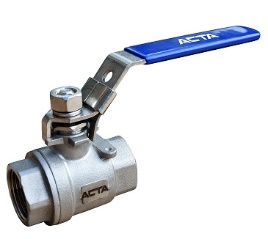 Тип изделияТип изделияТип изделияКран шаровой полнопроходной 2-х составнойКран шаровой полнопроходной 2-х составнойКран шаровой полнопроходной 2-х составнойКран шаровой полнопроходной 2-х составнойКран шаровой полнопроходной 2-х составнойКран шаровой полнопроходной 2-х составнойСерияСерияСерияКШ451КШ451КШ451КШ451КШ451КШ451НаименованиеНаименованиеНаименованиеТоварный знакТоварный знакТоварный знакАСТА™АСТА™АСТА™АСТА™АСТА™АСТА™Предприятие-изготовительПредприятие-изготовительПредприятие-изготовительООО «НПО АСТА»ООО «НПО АСТА»ООО «НПО АСТА»ООО «НПО АСТА»ООО «НПО АСТА»ООО «НПО АСТА»Адрес изготовителяАдрес изготовителяАдрес изготовителя140202, Московская обл, Воскресенский р-н, Воскресенск г, Коммуны ул, дом № 9, строение 1140202, Московская обл, Воскресенский р-н, Воскресенск г, Коммуны ул, дом № 9, строение 1140202, Московская обл, Воскресенский р-н, Воскресенск г, Коммуны ул, дом № 9, строение 1140202, Московская обл, Воскресенский р-н, Воскресенск г, Коммуны ул, дом № 9, строение 1140202, Московская обл, Воскресенский р-н, Воскресенск г, Коммуны ул, дом № 9, строение 1140202, Московская обл, Воскресенский р-н, Воскресенск г, Коммуны ул, дом № 9, строение 1Разрешительная документация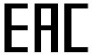 Разрешительная документацияРазрешительная документацияДекларация соответствия ТР ТС 010/2011 «О безопасности машин и оборудования» № ЕАЭС N RU Д-RU. РА01.В.09147/22Действительна до 13 января 2027Декларация соответствия ТР ТС 032/2013 «О безопасности оборудования, работающего под избыточным давлением» № ЕАЭС N RU Д-RU.KA01.B.30711/20 Действительна до 28.07.2025г.Декларация соответствия ТР ТС 010/2011 «О безопасности машин и оборудования» № ЕАЭС N RU Д-RU. РА01.В.09147/22Действительна до 13 января 2027Декларация соответствия ТР ТС 032/2013 «О безопасности оборудования, работающего под избыточным давлением» № ЕАЭС N RU Д-RU.KA01.B.30711/20 Действительна до 28.07.2025г.Декларация соответствия ТР ТС 010/2011 «О безопасности машин и оборудования» № ЕАЭС N RU Д-RU. РА01.В.09147/22Действительна до 13 января 2027Декларация соответствия ТР ТС 032/2013 «О безопасности оборудования, работающего под избыточным давлением» № ЕАЭС N RU Д-RU.KA01.B.30711/20 Действительна до 28.07.2025г.Декларация соответствия ТР ТС 010/2011 «О безопасности машин и оборудования» № ЕАЭС N RU Д-RU. РА01.В.09147/22Действительна до 13 января 2027Декларация соответствия ТР ТС 032/2013 «О безопасности оборудования, работающего под избыточным давлением» № ЕАЭС N RU Д-RU.KA01.B.30711/20 Действительна до 28.07.2025г.Декларация соответствия ТР ТС 010/2011 «О безопасности машин и оборудования» № ЕАЭС N RU Д-RU. РА01.В.09147/22Действительна до 13 января 2027Декларация соответствия ТР ТС 032/2013 «О безопасности оборудования, работающего под избыточным давлением» № ЕАЭС N RU Д-RU.KA01.B.30711/20 Действительна до 28.07.2025г.Декларация соответствия ТР ТС 010/2011 «О безопасности машин и оборудования» № ЕАЭС N RU Д-RU. РА01.В.09147/22Действительна до 13 января 2027Декларация соответствия ТР ТС 032/2013 «О безопасности оборудования, работающего под избыточным давлением» № ЕАЭС N RU Д-RU.KA01.B.30711/20 Действительна до 28.07.2025г.ОБЩИЕ ТЕХНИЧЕСКИЕ ПАРАМЕТРЫОБЩИЕ ТЕХНИЧЕСКИЕ ПАРАМЕТРЫОБЩИЕ ТЕХНИЧЕСКИЕ ПАРАМЕТРЫОБЩИЕ ТЕХНИЧЕСКИЕ ПАРАМЕТРЫОБЩИЕ ТЕХНИЧЕСКИЕ ПАРАМЕТРЫОБЩИЕ ТЕХНИЧЕСКИЕ ПАРАМЕТРЫОБЩИЕ ТЕХНИЧЕСКИЕ ПАРАМЕТРЫОБЩИЕ ТЕХНИЧЕСКИЕ ПАРАМЕТРЫОБЩИЕ ТЕХНИЧЕСКИЕ ПАРАМЕТРЫОБЩИЕ ТЕХНИЧЕСКИЕ ПАРАМЕТРЫОбласть примененияАСТА КШ предназначены для перекрытия потока среды в трубопроводах систем водоснабжения, теплоснабжения, пароконденсатных системах, системах сжатого воздуха и других не абразивных рабочих сред, нейтральных к материалам конструкции шарового крана.АСТА КШ предназначены для перекрытия потока среды в трубопроводах систем водоснабжения, теплоснабжения, пароконденсатных системах, системах сжатого воздуха и других не абразивных рабочих сред, нейтральных к материалам конструкции шарового крана.АСТА КШ предназначены для перекрытия потока среды в трубопроводах систем водоснабжения, теплоснабжения, пароконденсатных системах, системах сжатого воздуха и других не абразивных рабочих сред, нейтральных к материалам конструкции шарового крана.АСТА КШ предназначены для перекрытия потока среды в трубопроводах систем водоснабжения, теплоснабжения, пароконденсатных системах, системах сжатого воздуха и других не абразивных рабочих сред, нейтральных к материалам конструкции шарового крана.АСТА КШ предназначены для перекрытия потока среды в трубопроводах систем водоснабжения, теплоснабжения, пароконденсатных системах, системах сжатого воздуха и других не абразивных рабочих сред, нейтральных к материалам конструкции шарового крана.АСТА КШ предназначены для перекрытия потока среды в трубопроводах систем водоснабжения, теплоснабжения, пароконденсатных системах, системах сжатого воздуха и других не абразивных рабочих сред, нейтральных к материалам конструкции шарового крана.АСТА КШ предназначены для перекрытия потока среды в трубопроводах систем водоснабжения, теплоснабжения, пароконденсатных системах, системах сжатого воздуха и других не абразивных рабочих сред, нейтральных к материалам конструкции шарового крана.АСТА КШ предназначены для перекрытия потока среды в трубопроводах систем водоснабжения, теплоснабжения, пароконденсатных системах, системах сжатого воздуха и других не абразивных рабочих сред, нейтральных к материалам конструкции шарового крана.АСТА КШ предназначены для перекрытия потока среды в трубопроводах систем водоснабжения, теплоснабжения, пароконденсатных системах, системах сжатого воздуха и других не абразивных рабочих сред, нейтральных к материалам конструкции шарового крана.Номинальный диаметр, DN8-50 (1/4" – 4")8-50 (1/4" – 4")8-50 (1/4" – 4")8-50 (1/4" – 4")8-50 (1/4" – 4")8-50 (1/4" – 4")8-50 (1/4" – 4")8-50 (1/4" – 4")8-50 (1/4" – 4")Номинальное давление, PN40 бар40 бар40 бар40 бар40 бар40 бар40 бар40 бар40 барТемпература рабочей средыОт -60 °С до 200 °СОт -60 °С до 200 °СОт -60 °С до 200 °СОт -60 °С до 200 °СОт -60 °С до 200 °СОт -60 °С до 200 °СОт -60 °С до 200 °СОт -60 °С до 200 °СОт -60 °С до 200 °СРабочая средаВода, пар (до 180 °С), воздух и другие среды, совместимые с материалами конструкции крана Вода, пар (до 180 °С), воздух и другие среды, совместимые с материалами конструкции крана Вода, пар (до 180 °С), воздух и другие среды, совместимые с материалами конструкции крана Вода, пар (до 180 °С), воздух и другие среды, совместимые с материалами конструкции крана Вода, пар (до 180 °С), воздух и другие среды, совместимые с материалами конструкции крана Вода, пар (до 180 °С), воздух и другие среды, совместимые с материалами конструкции крана Вода, пар (до 180 °С), воздух и другие среды, совместимые с материалами конструкции крана Вода, пар (до 180 °С), воздух и другие среды, совместимые с материалами конструкции крана Вода, пар (до 180 °С), воздух и другие среды, совместимые с материалами конструкции крана Класс герметичности«А» по ГОСТ 9544-2015«А» по ГОСТ 9544-2015«А» по ГОСТ 9544-2015«А» по ГОСТ 9544-2015«А» по ГОСТ 9544-2015«А» по ГОСТ 9544-2015«А» по ГОСТ 9544-2015«А» по ГОСТ 9544-2015«А» по ГОСТ 9544-2015Тип присоединенияВнутренняя резьба GВнутренняя резьба GВнутренняя резьба GВнутренняя резьба GВнутренняя резьба GВнутренняя резьба GВнутренняя резьба GВнутренняя резьба GВнутренняя резьба GУсловия эксплуатацииУХЛ1 по ГОСТ 15150-69УХЛ1 по ГОСТ 15150-69УХЛ1 по ГОСТ 15150-69УХЛ1 по ГОСТ 15150-69УХЛ1 по ГОСТ 15150-69УХЛ1 по ГОСТ 15150-69УХЛ1 по ГОСТ 15150-69УХЛ1 по ГОСТ 15150-69УХЛ1 по ГОСТ 15150-69СПЕЦИФИКАЦИЯ МАТЕРИАЛОВСПЕЦИФИКАЦИЯ МАТЕРИАЛОВСПЕЦИФИКАЦИЯ МАТЕРИАЛОВСПЕЦИФИКАЦИЯ МАТЕРИАЛОВСПЕЦИФИКАЦИЯ МАТЕРИАЛОВСПЕЦИФИКАЦИЯ МАТЕРИАЛОВСПЕЦИФИКАЦИЯ МАТЕРИАЛОВСПЕЦИФИКАЦИЯ МАТЕРИАЛОВСПЕЦИФИКАЦИЯ МАТЕРИАЛОВСПЕЦИФИКАЦИЯ МАТЕРИАЛОВ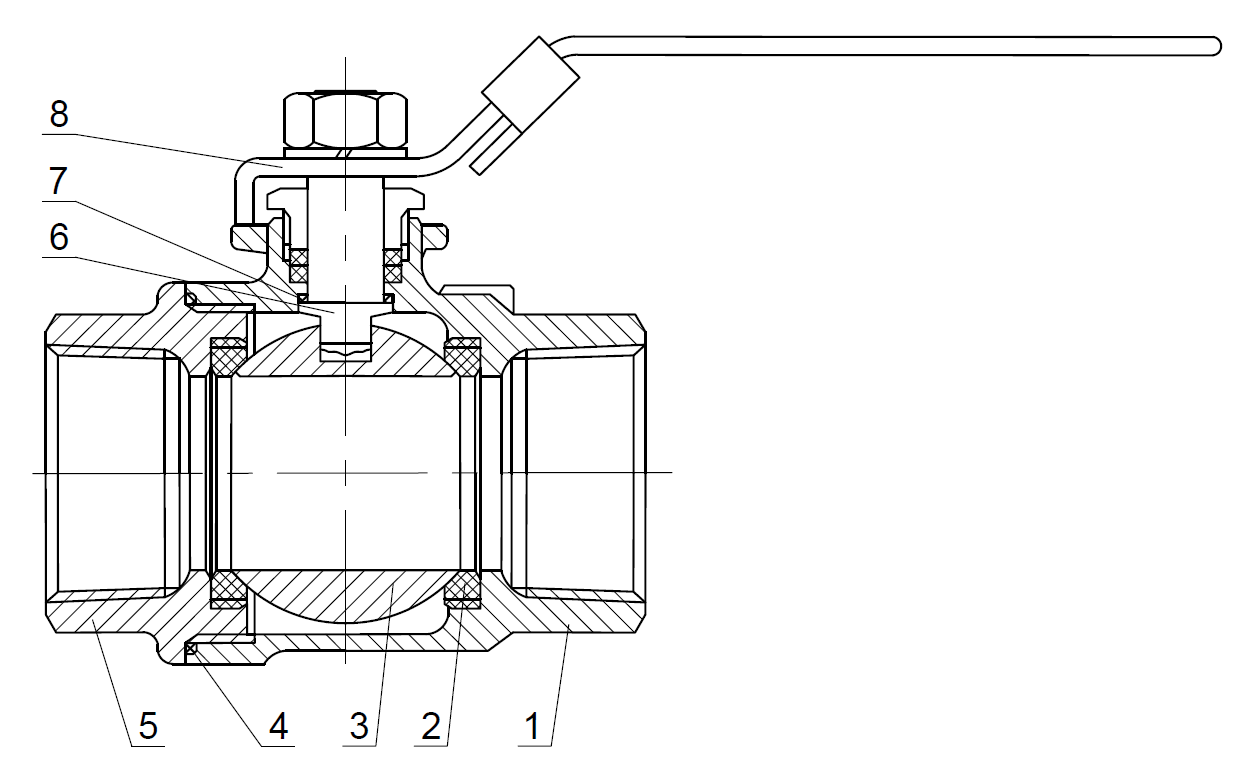 №НаименованиеНаименованиеНаименованиеНаименованиеМатериалМатериалМатериалМатериал1КорпусКорпусКорпусКорпусНержавеющая сталь SS316Нержавеющая сталь SS316Нержавеющая сталь SS316Нержавеющая сталь SS3162СедлоСедлоСедлоСедлоPTFEPTFEPTFEPTFE3ШарШарШарШарНержавеющая сталь SS316Нержавеющая сталь SS316Нержавеющая сталь SS316Нержавеющая сталь SS3164ПрокладкаПрокладкаПрокладкаПрокладкаPTFEPTFEPTFEPTFE5Крышка корпусаКрышка корпусаКрышка корпусаКрышка корпусаНержавеющая сталь SS316Нержавеющая сталь SS316Нержавеющая сталь SS316Нержавеющая сталь SS3166ШтокШтокШтокШтокНержавеющая сталь SS316Нержавеющая сталь SS316Нержавеющая сталь SS316Нержавеющая сталь SS3167СальникСальникСальникСальникPTFEPTFEPTFEPTFE8РукояткаРукояткаРукояткаРукояткаНержавеющая сталь + PVCНержавеющая сталь + PVCНержавеющая сталь + PVCНержавеющая сталь + PVCМАССОГАБАРИТНЫЕ ХАРАКТЕРИСТИКИМАССОГАБАРИТНЫЕ ХАРАКТЕРИСТИКИМАССОГАБАРИТНЫЕ ХАРАКТЕРИСТИКИМАССОГАБАРИТНЫЕ ХАРАКТЕРИСТИКИМАССОГАБАРИТНЫЕ ХАРАКТЕРИСТИКИМАССОГАБАРИТНЫЕ ХАРАКТЕРИСТИКИМАССОГАБАРИТНЫЕ ХАРАКТЕРИСТИКИМАССОГАБАРИТНЫЕ ХАРАКТЕРИСТИКИМАССОГАБАРИТНЫЕ ХАРАКТЕРИСТИКИМАССОГАБАРИТНЫЕ ХАРАКТЕРИСТИКИ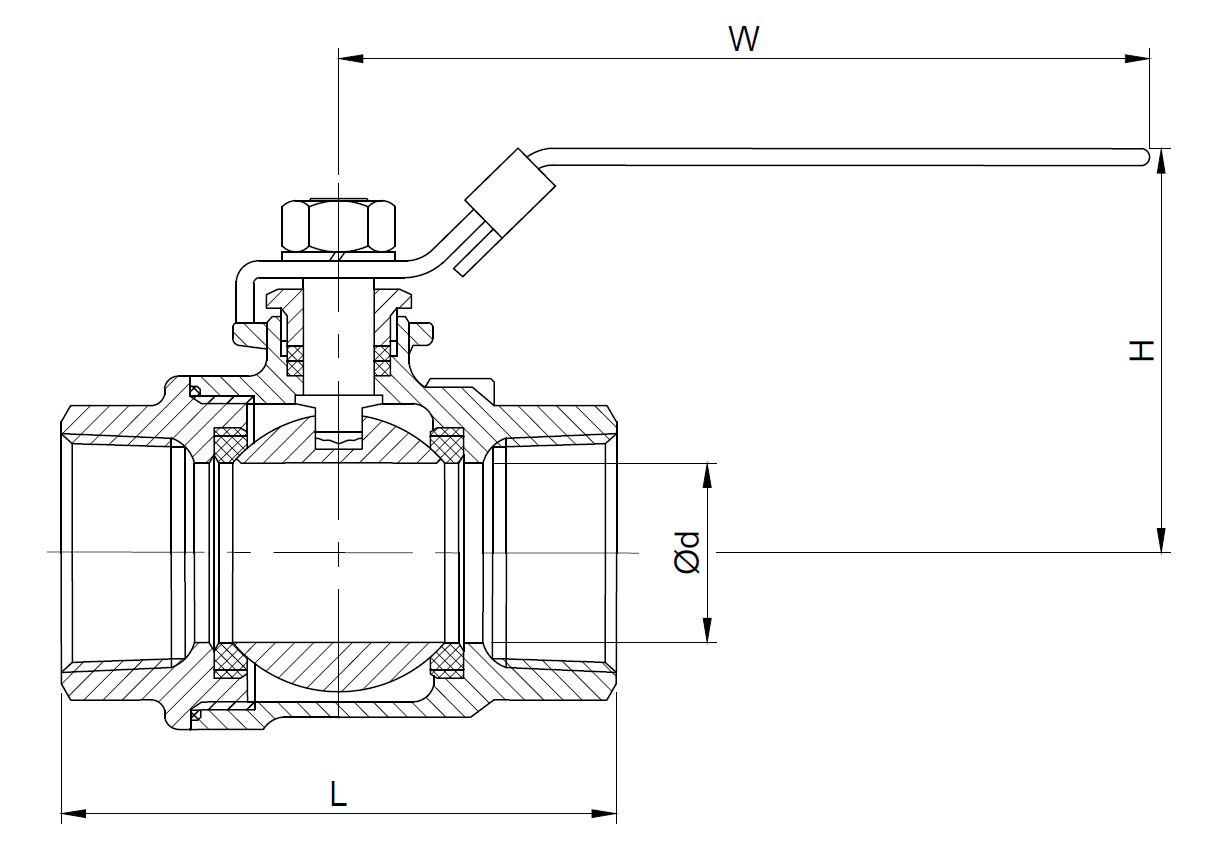 DNL, ммH, ммH, ммW, ммW, ммød, ммKvs, м3/чМасса, кг85655559595811,30,21056555595951013,20,2155655551051051518,90,3206359591281282047,10,4257566661461462566,00,6328671711461463286,70,94098828216216240150,81,350112909019219250207,41,96514812212222022065584,42,98017113513525025080678,63,81002121561563003001001545,05,7ГАРАНТИЙНЫЕ ОБЯЗАТЕЛЬСТВАГАРАНТИЙНЫЕ ОБЯЗАТЕЛЬСТВАГАРАНТИЙНЫЕ ОБЯЗАТЕЛЬСТВАГАРАНТИЙНЫЕ ОБЯЗАТЕЛЬСТВАГАРАНТИЙНЫЕ ОБЯЗАТЕЛЬСТВАГАРАНТИЙНЫЕ ОБЯЗАТЕЛЬСТВАГАРАНТИЙНЫЕ ОБЯЗАТЕЛЬСТВАГАРАНТИЙНЫЕ ОБЯЗАТЕЛЬСТВАГАРАНТИЙНЫЕ ОБЯЗАТЕЛЬСТВАГАРАНТИЙНЫЕ ОБЯЗАТЕЛЬСТВАИзготовитель гарантирует нормальную работу оборудования при условии соблюдения правил транспортировки, хранения, монтажа и эксплуатации, указанных в настоящем паспорте. Гарантийный срок составляет 24 месяца с момента продажи. Расчетный срок службы оборудования составляет не менее 10 лет, при условиях его эксплуатации в соответствии с правилами и рекомендациями настоящего документа, при отсутствии длительных пиковых нагрузок и других негативных факторов. Гарантия изготовителя не покрывает ущерб, причиненным дефектным оборудованием, затраты, связанные с его заменой, убытки и недополученную прибыль, а также иные косвенные расходы.Изготовитель гарантирует нормальную работу оборудования при условии соблюдения правил транспортировки, хранения, монтажа и эксплуатации, указанных в настоящем паспорте. Гарантийный срок составляет 24 месяца с момента продажи. Расчетный срок службы оборудования составляет не менее 10 лет, при условиях его эксплуатации в соответствии с правилами и рекомендациями настоящего документа, при отсутствии длительных пиковых нагрузок и других негативных факторов. Гарантия изготовителя не покрывает ущерб, причиненным дефектным оборудованием, затраты, связанные с его заменой, убытки и недополученную прибыль, а также иные косвенные расходы.Изготовитель гарантирует нормальную работу оборудования при условии соблюдения правил транспортировки, хранения, монтажа и эксплуатации, указанных в настоящем паспорте. Гарантийный срок составляет 24 месяца с момента продажи. Расчетный срок службы оборудования составляет не менее 10 лет, при условиях его эксплуатации в соответствии с правилами и рекомендациями настоящего документа, при отсутствии длительных пиковых нагрузок и других негативных факторов. Гарантия изготовителя не покрывает ущерб, причиненным дефектным оборудованием, затраты, связанные с его заменой, убытки и недополученную прибыль, а также иные косвенные расходы.Изготовитель гарантирует нормальную работу оборудования при условии соблюдения правил транспортировки, хранения, монтажа и эксплуатации, указанных в настоящем паспорте. Гарантийный срок составляет 24 месяца с момента продажи. Расчетный срок службы оборудования составляет не менее 10 лет, при условиях его эксплуатации в соответствии с правилами и рекомендациями настоящего документа, при отсутствии длительных пиковых нагрузок и других негативных факторов. Гарантия изготовителя не покрывает ущерб, причиненным дефектным оборудованием, затраты, связанные с его заменой, убытки и недополученную прибыль, а также иные косвенные расходы.Изготовитель гарантирует нормальную работу оборудования при условии соблюдения правил транспортировки, хранения, монтажа и эксплуатации, указанных в настоящем паспорте. Гарантийный срок составляет 24 месяца с момента продажи. Расчетный срок службы оборудования составляет не менее 10 лет, при условиях его эксплуатации в соответствии с правилами и рекомендациями настоящего документа, при отсутствии длительных пиковых нагрузок и других негативных факторов. Гарантия изготовителя не покрывает ущерб, причиненным дефектным оборудованием, затраты, связанные с его заменой, убытки и недополученную прибыль, а также иные косвенные расходы.Изготовитель гарантирует нормальную работу оборудования при условии соблюдения правил транспортировки, хранения, монтажа и эксплуатации, указанных в настоящем паспорте. Гарантийный срок составляет 24 месяца с момента продажи. Расчетный срок службы оборудования составляет не менее 10 лет, при условиях его эксплуатации в соответствии с правилами и рекомендациями настоящего документа, при отсутствии длительных пиковых нагрузок и других негативных факторов. Гарантия изготовителя не покрывает ущерб, причиненным дефектным оборудованием, затраты, связанные с его заменой, убытки и недополученную прибыль, а также иные косвенные расходы.Изготовитель гарантирует нормальную работу оборудования при условии соблюдения правил транспортировки, хранения, монтажа и эксплуатации, указанных в настоящем паспорте. Гарантийный срок составляет 24 месяца с момента продажи. Расчетный срок службы оборудования составляет не менее 10 лет, при условиях его эксплуатации в соответствии с правилами и рекомендациями настоящего документа, при отсутствии длительных пиковых нагрузок и других негативных факторов. Гарантия изготовителя не покрывает ущерб, причиненным дефектным оборудованием, затраты, связанные с его заменой, убытки и недополученную прибыль, а также иные косвенные расходы.Изготовитель гарантирует нормальную работу оборудования при условии соблюдения правил транспортировки, хранения, монтажа и эксплуатации, указанных в настоящем паспорте. Гарантийный срок составляет 24 месяца с момента продажи. Расчетный срок службы оборудования составляет не менее 10 лет, при условиях его эксплуатации в соответствии с правилами и рекомендациями настоящего документа, при отсутствии длительных пиковых нагрузок и других негативных факторов. Гарантия изготовителя не покрывает ущерб, причиненным дефектным оборудованием, затраты, связанные с его заменой, убытки и недополученную прибыль, а также иные косвенные расходы.Изготовитель гарантирует нормальную работу оборудования при условии соблюдения правил транспортировки, хранения, монтажа и эксплуатации, указанных в настоящем паспорте. Гарантийный срок составляет 24 месяца с момента продажи. Расчетный срок службы оборудования составляет не менее 10 лет, при условиях его эксплуатации в соответствии с правилами и рекомендациями настоящего документа, при отсутствии длительных пиковых нагрузок и других негативных факторов. Гарантия изготовителя не покрывает ущерб, причиненным дефектным оборудованием, затраты, связанные с его заменой, убытки и недополученную прибыль, а также иные косвенные расходы.Изготовитель гарантирует нормальную работу оборудования при условии соблюдения правил транспортировки, хранения, монтажа и эксплуатации, указанных в настоящем паспорте. Гарантийный срок составляет 24 месяца с момента продажи. Расчетный срок службы оборудования составляет не менее 10 лет, при условиях его эксплуатации в соответствии с правилами и рекомендациями настоящего документа, при отсутствии длительных пиковых нагрузок и других негативных факторов. Гарантия изготовителя не покрывает ущерб, причиненным дефектным оборудованием, затраты, связанные с его заменой, убытки и недополученную прибыль, а также иные косвенные расходы.СВИДЕТЕЛЬСТВО О ПРИЕМКЕСВИДЕТЕЛЬСТВО О ПРИЕМКЕСВИДЕТЕЛЬСТВО О ПРИЕМКЕСВИДЕТЕЛЬСТВО О ПРИЕМКЕСВИДЕТЕЛЬСТВО О ПРИЕМКЕСВИДЕТЕЛЬСТВО О ПРИЕМКЕСВИДЕТЕЛЬСТВО О ПРИЕМКЕСВИДЕТЕЛЬСТВО О ПРИЕМКЕСВИДЕТЕЛЬСТВО О ПРИЕМКЕСВИДЕТЕЛЬСТВО О ПРИЕМКЕОборудование произведено в соответствии с требованиями ТУ 28.14.13.131 -014-30306475-2020  и признано годным к эксплуатации. Краны шаровые АСТА КШ успешно прошли программу приемо-сдаточных испытаний, включающую, в частности: а) визуально-измерительный контроль; б) прочность и плотность материала корпусных деталей и сварных швов, находящихся под давлением испытательной среды;в) герметичность относительно внешней среды по уплотнению подвижных и неподвижных соединений; г) проверка функционирования; д) контроль комплектности.Оборудование произведено в соответствии с требованиями ТУ 28.14.13.131 -014-30306475-2020  и признано годным к эксплуатации. Краны шаровые АСТА КШ успешно прошли программу приемо-сдаточных испытаний, включающую, в частности: а) визуально-измерительный контроль; б) прочность и плотность материала корпусных деталей и сварных швов, находящихся под давлением испытательной среды;в) герметичность относительно внешней среды по уплотнению подвижных и неподвижных соединений; г) проверка функционирования; д) контроль комплектности.Оборудование произведено в соответствии с требованиями ТУ 28.14.13.131 -014-30306475-2020  и признано годным к эксплуатации. Краны шаровые АСТА КШ успешно прошли программу приемо-сдаточных испытаний, включающую, в частности: а) визуально-измерительный контроль; б) прочность и плотность материала корпусных деталей и сварных швов, находящихся под давлением испытательной среды;в) герметичность относительно внешней среды по уплотнению подвижных и неподвижных соединений; г) проверка функционирования; д) контроль комплектности.Оборудование произведено в соответствии с требованиями ТУ 28.14.13.131 -014-30306475-2020  и признано годным к эксплуатации. Краны шаровые АСТА КШ успешно прошли программу приемо-сдаточных испытаний, включающую, в частности: а) визуально-измерительный контроль; б) прочность и плотность материала корпусных деталей и сварных швов, находящихся под давлением испытательной среды;в) герметичность относительно внешней среды по уплотнению подвижных и неподвижных соединений; г) проверка функционирования; д) контроль комплектности.Оборудование произведено в соответствии с требованиями ТУ 28.14.13.131 -014-30306475-2020  и признано годным к эксплуатации. Краны шаровые АСТА КШ успешно прошли программу приемо-сдаточных испытаний, включающую, в частности: а) визуально-измерительный контроль; б) прочность и плотность материала корпусных деталей и сварных швов, находящихся под давлением испытательной среды;в) герметичность относительно внешней среды по уплотнению подвижных и неподвижных соединений; г) проверка функционирования; д) контроль комплектности.Оборудование произведено в соответствии с требованиями ТУ 28.14.13.131 -014-30306475-2020  и признано годным к эксплуатации. Краны шаровые АСТА КШ успешно прошли программу приемо-сдаточных испытаний, включающую, в частности: а) визуально-измерительный контроль; б) прочность и плотность материала корпусных деталей и сварных швов, находящихся под давлением испытательной среды;в) герметичность относительно внешней среды по уплотнению подвижных и неподвижных соединений; г) проверка функционирования; д) контроль комплектности.Оборудование произведено в соответствии с требованиями ТУ 28.14.13.131 -014-30306475-2020  и признано годным к эксплуатации. Краны шаровые АСТА КШ успешно прошли программу приемо-сдаточных испытаний, включающую, в частности: а) визуально-измерительный контроль; б) прочность и плотность материала корпусных деталей и сварных швов, находящихся под давлением испытательной среды;в) герметичность относительно внешней среды по уплотнению подвижных и неподвижных соединений; г) проверка функционирования; д) контроль комплектности.Оборудование произведено в соответствии с требованиями ТУ 28.14.13.131 -014-30306475-2020  и признано годным к эксплуатации. Краны шаровые АСТА КШ успешно прошли программу приемо-сдаточных испытаний, включающую, в частности: а) визуально-измерительный контроль; б) прочность и плотность материала корпусных деталей и сварных швов, находящихся под давлением испытательной среды;в) герметичность относительно внешней среды по уплотнению подвижных и неподвижных соединений; г) проверка функционирования; д) контроль комплектности.Оборудование произведено в соответствии с требованиями ТУ 28.14.13.131 -014-30306475-2020  и признано годным к эксплуатации. Краны шаровые АСТА КШ успешно прошли программу приемо-сдаточных испытаний, включающую, в частности: а) визуально-измерительный контроль; б) прочность и плотность материала корпусных деталей и сварных швов, находящихся под давлением испытательной среды;в) герметичность относительно внешней среды по уплотнению подвижных и неподвижных соединений; г) проверка функционирования; д) контроль комплектности.Оборудование произведено в соответствии с требованиями ТУ 28.14.13.131 -014-30306475-2020  и признано годным к эксплуатации. Краны шаровые АСТА КШ успешно прошли программу приемо-сдаточных испытаний, включающую, в частности: а) визуально-измерительный контроль; б) прочность и плотность материала корпусных деталей и сварных швов, находящихся под давлением испытательной среды;в) герметичность относительно внешней среды по уплотнению подвижных и неподвижных соединений; г) проверка функционирования; д) контроль комплектности.Запрещается!- Использование оборудования при давлениях и температурах, превышающих максимально допустимые значения.- Удалять с оборудования шильд с маркировкой и серийным номером.- Допускать замерзание рабочей среды внутри оборудования.- Эксплуатировать оборудование при отсутствии эксплуатационной документации.- Закрывать затвор крана при гидроиспытаниях трубопровода давлением более PN.- Производить работы по устранению дефектов при наличии давления и рабочей среды в трубопроводе.- Использовать оборудование в качестве опоры на трубопроводе.- Открывать/закрывать краны с применением рычагов, удлиняющих маховик, не предусмотренных инструкцией по эксплуатации.- Использовать краны для работы в качестве регулирующих устройств или при не полностью открытом положении затвора.Внимание! Ремонт и демонтаж крана должен проводиться при отсутствии давления, комнатной температуре рабочей среды и использовании необходимых средств защитыНаименование компании-изготовителяООО «НПО АСТА»Наименование эксплуатирующей организацииДата продажи Дата ввода в эксплуатациюКоличество, шт.Количество, шт.ФИО / ПодписьФИО / ПодписьМПМП